บ่อน้ำศักดิ์ตำบลพระอาจารย์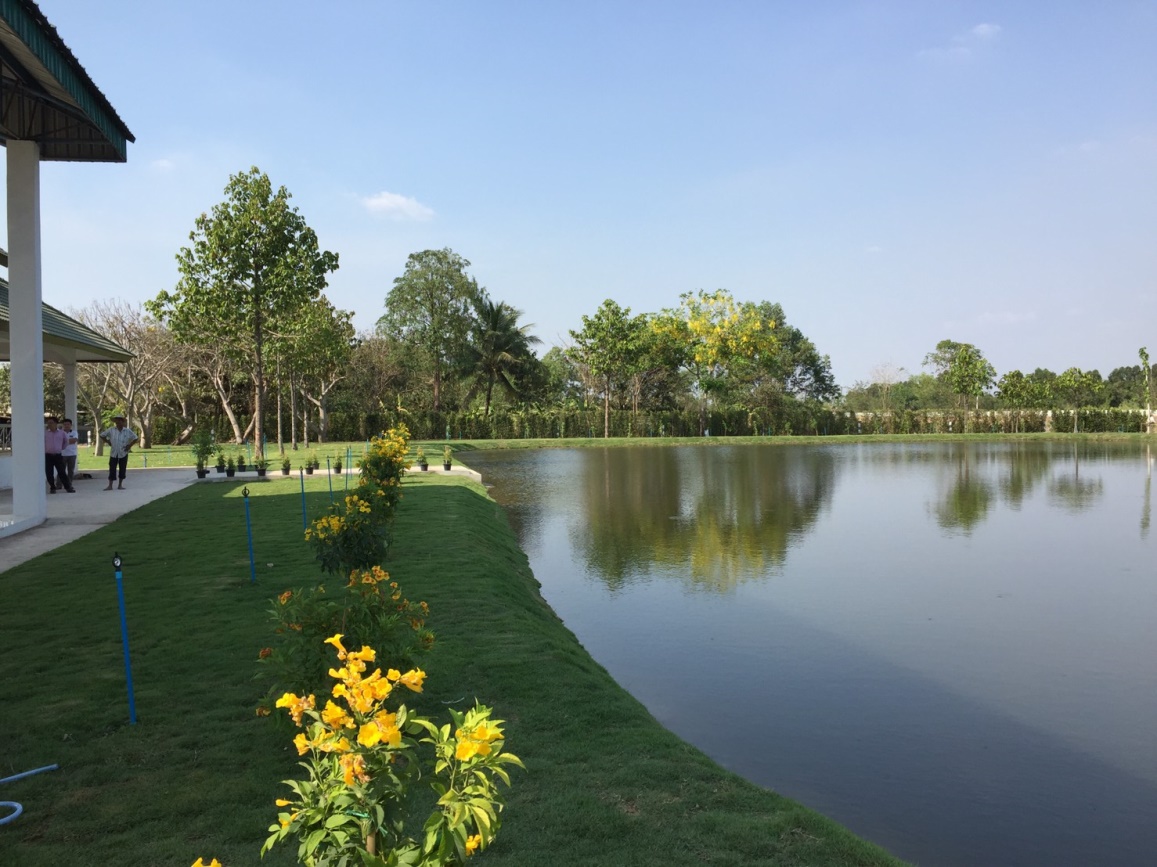 